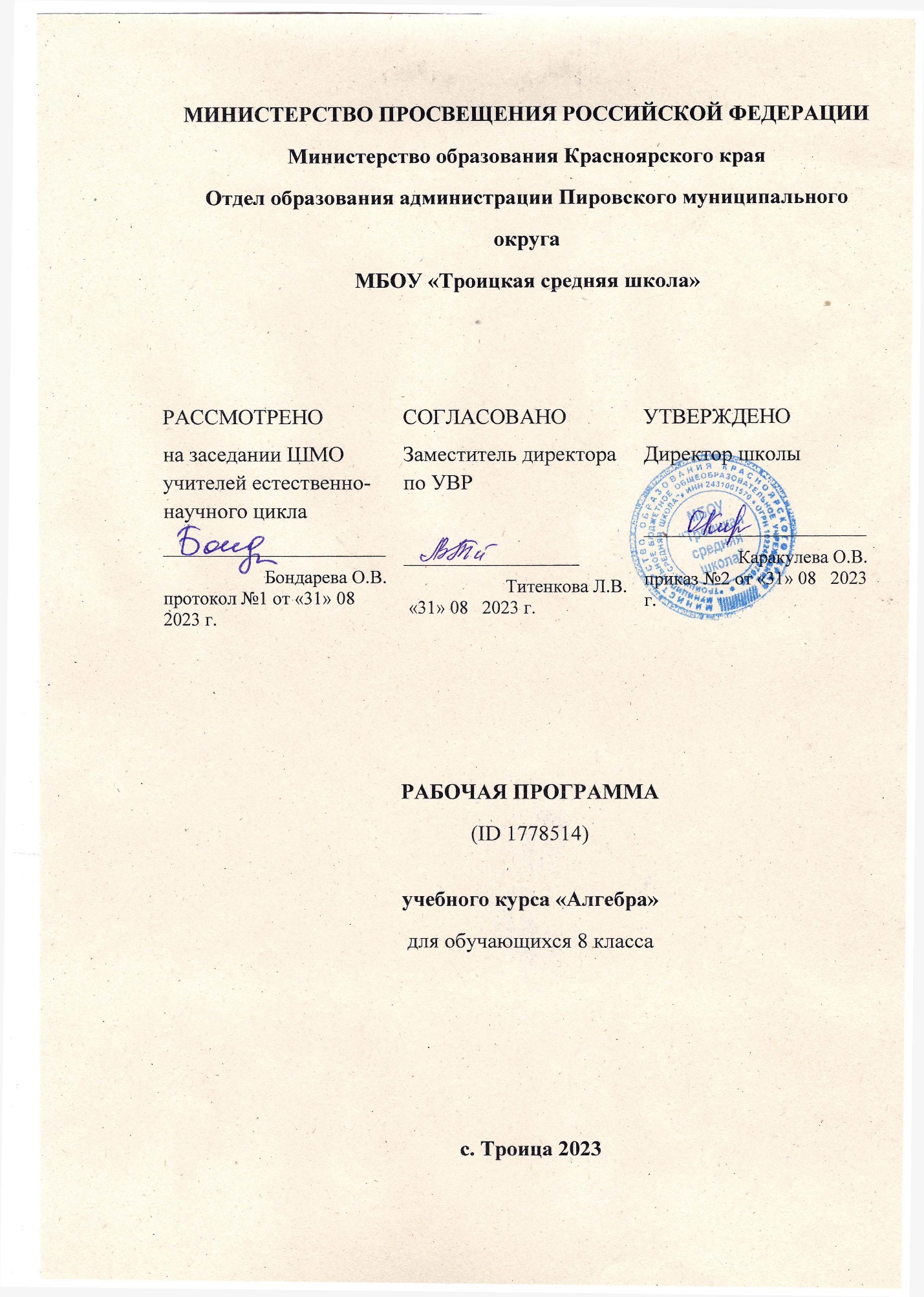 ПОЯСНИТЕЛЬНАЯ ЗАПИСКААлгебра является одним из опорных курсов основного общего образования: она обеспечивает изучение других дисциплин, как естественно-научного, так и гуманитарного циклов, её освоение необходимо для продолжения образования и в повседневной жизни. Развитие у обучающихся научных представлений о происхождении и сущности алгебраических абстракций, способе отражения математической наукой явлений и процессов в природе и обществе, роли математического моделирования в научном познании и в практике способствует формированию научного мировоззрения и качеств мышления, необходимых для адаптации в современном цифровом обществе. Изучение алгебры обеспечивает развитие умения наблюдать, сравнивать, находить закономерности, требует критичности мышления, способности аргументированно обосновывать свои действия и выводы, формулировать утверждения. Освоение курса алгебры обеспечивает развитие логического мышления обучающихся: они используют дедуктивные и индуктивные рассуждения, обобщение и конкретизацию, абстрагирование и аналогию. Обучение алгебре предполагает значительный объём самостоятельной деятельности обучающихся, поэтому самостоятельное решение задач является реализацией деятельностного принципа обучения.В структуре программы учебного курса «Алгебра» для основного общего образования основное место занимают содержательно-методические линии: «Числа и вычисления», «Алгебраические выражения», «Уравнения и неравенства», «Функции». Каждая из этих содержательно-методических линий развивается на протяжении трёх лет изучения курса, взаимодействуя с другими его линиями. В ходе изучения учебного курса обучающимся приходится логически рассуждать, использовать теоретико-множественный язык. В связи с этим в программу учебного курса «Алгебра» включены некоторые основы логики, представленные во всех основных разделах математического образования и способствующие овладению обучающимися основ универсального математического языка. Содержательной и структурной особенностью учебного курса «Алгебра» является его интегрированный характер.Содержание линии «Числа и вычисления» служит основой для дальнейшего изучения математики, способствует развитию у обучающихся логического мышления, формированию умения пользоваться алгоритмами, а также приобретению практических навыков, необходимых для повседневной жизни. Развитие понятия о числе на уровне основного общего образования связано с рациональными и иррациональными числами, формированием представлений о действительном числе. Завершение освоения числовой линии отнесено к среднему общему образованию.Содержание двух алгебраических линий – «Алгебраические выражения» и «Уравнения и неравенства» способствует формированию у обучающихся математического аппарата, необходимого для решения задач математики, смежных предметов и практико-ориентированных задач. На уровне основного общего образования учебный материал группируется вокруг рациональных выражений. Алгебра демонстрирует значение математики как языка для построения математических моделей, описания процессов и явлений реального мира. В задачи обучения алгебре входят также дальнейшее развитие алгоритмического мышления, необходимого, в частности, для освоения курса информатики, и овладение навыками дедуктивных рассуждений. Преобразование символьных форм способствует развитию воображения, способностей к математическому творчеству.Содержание функционально-графической линии нацелено на получение обучающимися знаний о функциях как важнейшей математической модели для описания и исследования разнообразных процессов и явлений в природе и обществе. Изучение материала способствует развитию у обучающихся умения использовать различные выразительные средства языка математики – словесные, символические, графические, вносит вклад в формирование представлений о роли математики в развитии цивилизации и культуры.Согласно учебному плану в 7–9 классах изучается учебный курс «Алгебра», который включает следующие основные разделы содержания: «Числа и вычисления», «Алгебраические выражения», «Уравнения и неравенства», «Функции».На изучение учебного курса «Алгебра» в 8 классе отводится 102 часа- (3 часа в неделю).СОДЕРЖАНИЕ ОБУЧЕНИЯ8 КЛАССЧисла и вычисленияКвадратный корень из числа. Понятие об иррациональном числе. Десятичные приближения иррациональных чисел. Свойства арифметических квадратных корней и их применение к преобразованию числовых выражений и вычислениям. Действительные числа.Степень с целым показателем и её свойства. Стандартная запись числа.Алгебраические выраженияАлгебраические выраженияКвадратный трёхчлен, разложение квадратного трёхчлена на множители.Алгебраическая дробь. Основное свойство алгебраической дроби. Сложение, вычитание, умножение, деление алгебраических дробей. Рациональные выражения и их преобразование.Уравнения и неравенстваУравнения и неравенстваКвадратное уравнение, формула корней квадратного уравнения. Теорема Виета. Решение уравнений, сводящихся к линейным и квадратным. Простейшие дробно-рациональные уравнения.Графическая интерпретация уравнений с двумя переменными и систем линейных уравнений с двумя переменными. Примеры решения систем нелинейных уравнений с двумя переменными.Решение текстовых задач алгебраическим способом.Числовые неравенства и их свойства. Неравенство с одной переменной. Равносильность неравенств. Линейные неравенства с одной переменной. Системы линейных неравенств с одной переменной.ФункцииФункцииПонятие функции. Область определения и множество значений функции. Способы задания функций.График функции. Чтение свойств функции по её графику. Примеры графиков функций, отражающих реальные процессы.Функции, описывающие прямую и обратную пропорциональные зависимости, их графики. Функции y = x2, y = x3, y = √x, y=|x|. Графическое решение уравнений и систем уравнений.ПЛАНИРУЕМЫЕ РЕЗУЛЬТАТЫ ОСВОЕНИЯ ПРОГРАММЫ УЧЕБНОГО КУРСА «АЛГЕБРА» НА УРОВНЕ ОСНОВНОГО ОБЩЕГО ОБРАЗОВАНИЯЛИЧНОСТНЫЕ РЕЗУЛЬТАТЫЛичностные результаты освоения программы учебного курса «Алгебра» характеризуются:1) патриотическое воспитание:проявлением интереса к прошлому и настоящему российской математики, ценностным отношением к достижениям российских математиков и российской математической школы, к использованию этих достижений в других науках и прикладных сферах;2) гражданское и духовно-нравственное воспитание:готовностью к выполнению обязанностей гражданина и реализации его прав, представлением о математических основах функционирования различных структур, явлений, процедур гражданского общества (например, выборы, опросы), готовностью к обсуждению этических проблем, связанных с практическим применением достижений науки, осознанием важности морально-этических принципов в деятельности учёного;3) трудовое воспитание:установкой на активное участие в решении практических задач математической направленности, осознанием важности математического образования на протяжении всей жизни для успешной профессиональной деятельности и развитием необходимых умений, осознанным выбором и построением индивидуальной траектории образования и жизненных планов с учётом личных интересов и общественных потребностей;4) эстетическое воспитание:способностью к эмоциональному и эстетическому восприятию математических объектов, задач, решений, рассуждений, умению видеть математические закономерности в искусстве;5) ценности научного познания:ориентацией в деятельности на современную систему научных представлений об основных закономерностях развития человека, природы и общества, пониманием математической науки как сферы человеческой деятельности, этапов её развития и значимости для развития цивилизации, овладением языком математики и математической культурой как средством познания мира, овладением простейшими навыками исследовательской деятельности;6) физическое воспитание, формирование культуры здоровья и эмоционального благополучия:готовностью применять математические знания в интересах своего здоровья, ведения здорового образа жизни (здоровое питание, сбалансированный режим занятий и отдыха, регулярная физическая активность), сформированностью навыка рефлексии, признанием своего права на ошибку и такого же права другого человека;7) экологическое воспитание:ориентацией на применение математических знаний для решения задач в области сохранности окружающей среды, планирования поступков и оценки их возможных последствий для окружающей среды, осознанием глобального характера экологических проблем и путей их решения;8) адаптация к изменяющимся условиям социальной и природной среды:готовностью к действиям в условиях неопределённости, повышению уровня своей компетентности через практическую деятельность, в том числе умение учиться у других людей, приобретать в совместной деятельности новые знания, навыки и компетенции из опыта других;необходимостью в формировании новых знаний, в том числе формулировать идеи, понятия, гипотезы об объектах и явлениях, в том числе ранее неизвестных, осознавать дефициты собственных знаний и компетентностей, планировать своё развитие;способностью осознавать стрессовую ситуацию, воспринимать стрессовую ситуацию как вызов, требующий контрмер, корректировать принимаемые решения и действия, формулировать и оценивать риски и последствия, формировать опыт.МЕТАПРЕДМЕТНЫЕ РЕЗУЛЬТАТЫПознавательные универсальные учебные действияБазовые логические действия:выявлять и характеризовать существенные признаки математических объектов, понятий, отношений между понятиями, формулировать определения понятий, устанавливать существенный признак классификации, основания для обобщения и сравнения, критерии проводимого анализа;воспринимать, формулировать и преобразовывать суждения: утвердительные и отрицательные, единичные, частные и общие, условные;выявлять математические закономерности, взаимосвязи и противоречия в фактах, данных, наблюдениях и утверждениях, предлагать критерии для выявления закономерностей и противоречий;делать выводы с использованием законов логики, дедуктивных и индуктивных умозаключений, умозаключений по аналогии;разбирать доказательства математических утверждений (прямые и от противного), проводить самостоятельно несложные доказательства математических фактов, выстраивать аргументацию, приводить примеры и контрпримеры, обосновывать собственные рассуждения;выбирать способ решения учебной задачи (сравнивать несколько вариантов решения, выбирать наиболее подходящий с учётом самостоятельно выделенных критериев).Базовые исследовательские действия:использовать вопросы как исследовательский инструмент познания, формулировать вопросы, фиксирующие противоречие, проблему, самостоятельно устанавливать искомое и данное, формировать гипотезу, аргументировать свою позицию, мнение;проводить по самостоятельно составленному плану несложный эксперимент, небольшое исследование по установлению особенностей математического объекта, зависимостей объектов между собой;самостоятельно формулировать обобщения и выводы по результатам проведённого наблюдения, исследования, оценивать достоверность полученных результатов, выводов и обобщений;прогнозировать возможное развитие процесса, а также выдвигать предположения о его развитии в новых условиях.Работа с информацией:выявлять недостаточность и избыточность информации, данных, необходимых для решения задачи;выбирать, анализировать, систематизировать и интерпретировать информацию различных видов и форм представления;выбирать форму представления информации и иллюстрировать решаемые задачи схемами, диаграммами, иной графикой и их комбинациями;оценивать надёжность информации по критериям, предложенным учителем или сформулированным самостоятельно.Коммуникативные универсальные учебные действия:воспринимать и формулировать суждения в соответствии с условиями и целями общения, ясно, точно, грамотно выражать свою точку зрения в устных и письменных текстах, давать пояснения по ходу решения задачи, комментировать полученный результат;в ходе обсуждения задавать вопросы по существу обсуждаемой темы, проблемы, решаемой задачи, высказывать идеи, нацеленные на поиск решения, сопоставлять свои суждения с суждениями других участников диалога, обнаруживать различие и сходство позиций, в корректной форме формулировать разногласия, свои возражения;представлять результаты решения задачи, эксперимента, исследования, проекта, самостоятельно выбирать формат выступления с учётом задач презентации и особенностей аудитории;понимать и использовать преимущества командной и индивидуальной работы при решении учебных математических задач; принимать цель совместной деятельности, планировать организацию совместной работы, распределять виды работ, договариваться, обсуждать процесс и результат работы, обобщать мнения нескольких людей;участвовать в групповых формах работы (обсуждения, обмен мнениями, мозговые штурмы и другие), выполнять свою часть работы и координировать свои действия с другими членами команды, оценивать качество своего вклада в общий продукт по критериям, сформулированным участниками взаимодействия.Регулятивные универсальные учебные действияСамоорганизация:самостоятельно составлять план, алгоритм решения задачи (или его часть), выбирать способ решения с учётом имеющихся ресурсов и собственных возможностей, аргументировать и корректировать варианты решений с учётом новой информации.Самоконтроль, эмоциональный интеллект:владеть способами самопроверки, самоконтроля процесса и результата решения математической задачи;предвидеть трудности, которые могут возникнуть при решении задачи, вносить коррективы в деятельность на основе новых обстоятельств, найденных ошибок, выявленных трудностей;оценивать соответствие результата деятельности поставленной цели и условиям, объяснять причины достижения или недостижения цели, находить ошибку, давать оценку приобретённому опыту.ПРЕДМЕТНЫЕ РЕЗУЛЬТАТЫК концу обучения в 8 классе обучающийся получит следующие предметные результаты:Числа и вычисленияИспользовать начальные представления о множестве действительных чисел для сравнения, округления и вычислений, изображать действительные числа точками на координатной прямой.Применять понятие арифметического квадратного корня, находить квадратные корни, используя при необходимости калькулятор, выполнять преобразования выражений, содержащих квадратные корни, используя свойства корней.Использовать записи больших и малых чисел с помощью десятичных дробей и степеней числа 10.Алгебраические выраженияПрименять понятие степени с целым показателем, выполнять преобразования выражений, содержащих степени с целым показателем.Выполнять тождественные преобразования рациональных выражений на основе правил действий над многочленами и алгебраическими дробями.Раскладывать квадратный трёхчлен на множители.Применять преобразования выражений для решения различных задач из математики, смежных предметов, из реальной практики.Уравнения и неравенстваРешать линейные, квадратные уравнения и рациональные уравнения, сводящиеся к ним, системы двух уравнений с двумя переменными.Проводить простейшие исследования уравнений и систем уравнений, в том числе с применением графических представлений (устанавливать, имеет ли уравнение или система уравнений решения, если имеет, то сколько, и прочее).Переходить от словесной формулировки задачи к её алгебраической модели с помощью составления уравнения или системы уравнений, интерпретировать в соответствии с контекстом задачи полученный результат.Применять свойства числовых неравенств для сравнения, оценки, решать линейные неравенства с одной переменной и их системы, давать графическую иллюстрацию множества решений неравенства, системы неравенств.ФункцииПонимать и использовать функциональные понятия и язык (термины, символические обозначения), определять значение функции по значению аргумента, определять свойства функции по её графику.Строить графики элементарных функций вида:y = k/x, y = x2, y = x3,y = |x|, y = √x, описывать свойства числовой функции по её графику. ТЕМАТИЧЕСКОЕ ПЛАНИРОВАНИЕ   8 КЛАСС  ПОУРОЧНОЕ ПЛАНИРОВАНИЕ   8 КЛАСС  УЧЕБНО-МЕТОДИЧЕСКОЕ ОБЕСПЕЧЕНИЕ ОБРАЗОВАТЕЛЬНОГО ПРОЦЕССАОБЯЗАТЕЛЬНЫЕ УЧЕБНЫЕ МАТЕРИАЛЫ ДЛЯ УЧЕНИКА• Алгебра (в 2 частях), 8 класс/ Часть 1: Мордкович А.Г.; Часть 2: Мордкович А.Г. и другие, под редакцией Мордковича А.Г., Общество с ограниченной ответственностью «ИОЦ МНЕМОЗИНА»№ п/п Наименование разделов и тем программы Количество часовКоличество часовКоличество часовЭлектронные (цифровые) образовательные ресурсы № п/п Наименование разделов и тем программы Всего Контрольные работы Практические работы Электронные (цифровые) образовательные ресурсы 1Числа и вычисления. Квадратные корни 15 Библиотека ЦОК https://m.edsoo.ru/7f417af82Числа и вычисления. Степень с целым показателем 7 Библиотека ЦОК https://m.edsoo.ru/7f417af83Алгебраические выражения. Квадратный трёхчлен 5  1 Библиотека ЦОК https://m.edsoo.ru/7f417af84Алгебраические выражения. Алгебраическая дробь 15  1 Библиотека ЦОК https://m.edsoo.ru/7f417af85Уравнения и неравенства. Квадратные уравнения 15  1 Библиотека ЦОК https://m.edsoo.ru/7f417af86Уравнения и неравенства. Системы уравнений 13 Библиотека ЦОК https://m.edsoo.ru/7f417af87Уравнения и неравенства. Неравенства 12  1 Библиотека ЦОК https://m.edsoo.ru/7f417af88Функции. Основные понятия 5 Библиотека ЦОК https://m.edsoo.ru/7f417af89Функции. Числовые функции 9 Библиотека ЦОК https://m.edsoo.ru/7f417af810Повторение и обобщение 6  1 Библиотека ЦОК https://m.edsoo.ru/7f417af8ОБЩЕЕ КОЛИЧЕСТВО ЧАСОВ ПО ПРОГРАММЕОБЩЕЕ КОЛИЧЕСТВО ЧАСОВ ПО ПРОГРАММЕ 102  5  0 № п/п Тема урока Количество часовКоличество часовКоличество часовДата изучения № п/п Тема урока Всего Контрольные работы Практические работы Дата изучения 1Квадратный корень из числа 1  04.09.2023 2Понятие об иррациональном числе 1  05.09.2023 3Десятичные приближения иррациональных чисел 1  06.09.2023 4Десятичные приближения иррациональных чисел 1  11.09.2023 5Действительные числа 1  12.09.2023 6Сравнение действительных чисел 1  13.09.2023 7Сравнение действительных чисел 1  18.09.2023 8Арифметический квадратный корень 1  19.09.2023 9Уравнение вида x² = a 1  20.09.2023 10Свойства арифметических квадратных корней 1  25.09.2023 11Свойства арифметических квадратных корней 1  26.09.2023 12Преобразование числовых выражений, содержащих квадратные корни 1  27.09.2023 13Преобразование числовых выражений, содержащих квадратные корни 1  02.10.2023 14Преобразование числовых выражений, содержащих квадратные корни 1  03.10.2023 15Преобразование числовых выражений, содержащих квадратные корни 1  04.10.2023 16Степень с целым показателем 1  09.10.2023 17Стандартная запись числа. Размеры объектов окружающего мира (от элементарных частиц до космических объектов), длительность процессов в окружающем мире 1  10.10.2023 18Свойства степени с целым показателем 1  11.10.2023 19Свойства степени с целым показателем 1  16.10.2023 20Свойства степени с целым показателем 1  17.10.2023 21Свойства степени с целым показателем 1  18.10.2023 22Свойства степени с целым показателем 1  23.10.2023 23Квадратный трёхчлен 1  24.10.2023 24Квадратный трёхчлен 1  25.10.2023 25Разложение квадратного трёхчлена на множители 1  07.11.2023 26Разложение квадратного трёхчлена на множители 1  08.11.2023 27Контрольная работа по темам "Квадратные корни. Степени. Квадратный трехчлен" 1  1  13.11.2023 28Алгебраическая дробь 1  14.11.2023 29Допустимые значения переменных, входящих в алгебраические выражения 1  15.11.2023 30Допустимые значения переменных, входящих в алгебраические выражения 1  20.11.2023 31Основное свойство алгебраической дроби 1  21.11.2023 32Сокращение дробей 1  22.11.2023 33Сокращение дробей 1  27.11.2023 34Сокращение дробей 1  28.11.2023 35Сложение, вычитание, умножение и деление алгебраических дробей 1  29.11.2023 36Сложение, вычитание, умножение и деление алгебраических дробей 1  04.12.2023 37Сложение, вычитание, умножение и деление алгебраических дробей 1  05.12.2023 38Сложение, вычитание, умножение и деление алгебраических дробей 1  06.12.2023 39Преобразование выражений, содержащих алгебраические дроби 1  11.12.2023 40Преобразование выражений, содержащих алгебраические дроби 1  12.12.2023 41Преобразование выражений, содержащих алгебраические дроби 1  13.12.2023 42Контрольная работа по теме "Алгебраическая дробь" 1  1  18.12.2023 43Квадратное уравнение 1  19.12.2023 44Неполное квадратное уравнение 1  20.12.2023 45Неполное квадратное уравнение 1  25.12.2023 46Формула корней квадратного уравнения 1  26.12.2023 47Формула корней квадратного уравнения 1  27.12.2023 48Формула корней квадратного уравнения 1  08.01.2024 49Теорема Виета 1  09.01.2024 50Теорема Виета 1  10.01.2024 51Решение уравнений, сводящихся к квадратным 1  15.01.2024 52Решение уравнений, сводящихся к квадратным 1  16.01.2024 53Простейшие дробно-рациональные уравнения 1  17.01.2024 54Простейшие дробно-рациональные уравнения 1  22.01.2024 55Решение текстовых задач с помощью квадратных уравнений 1  23.01.2024 56Решение текстовых задач с помощью квадратных уравнений 1  24.01.2024 57Контрольная работа по теме "Квадратные уравнения" 1  1  29.01.2024 58Линейное уравнение с двумя переменными, его график, примеры решения уравнений в целых числах 1  30.01.2024 59Линейное уравнение с двумя переменными, его график, примеры решения уравнений в целых числах 1  31.01.2024 60Линейное уравнение с двумя переменными, его график, примеры решения уравнений в целых числах 1  05.02.2024 61Решение систем двух линейных уравнений с двумя переменными 1  06.02.2024 62Решение систем двух линейных уравнений с двумя переменными 1  07.02.2024 63Решение систем двух линейных уравнений с двумя переменными 1  12.02.2024 64Примеры решения систем нелинейных уравнений с двумя переменными 1  13.02.2024 65Примеры решения систем нелинейных уравнений с двумя переменными 1  14.02.2024 66Графическая интерпретация уравнения с двумя переменными и систем линейных уравнений с двумя переменными 1  19.02.2024 67Графическая интерпретация уравнения с двумя переменными и систем линейных уравнений с двумя переменными 1  20.02.2024 68Решение текстовых задач с помощью систем уравнений 1  21.02.2024 69Решение текстовых задач с помощью систем уравнений 1  26.02.2024 70Решение текстовых задач с помощью систем уравнений 1  27.02.2024 71Числовые неравенства и их свойства 1  28.02.2024 72Числовые неравенства и их свойства 1  04.03.2024 73Неравенство с одной переменной 1  05.03.2024 74Линейные неравенства с одной переменной и их решение 1  06.03.2024 75Линейные неравенства с одной переменной и их решение 1  11.03.2024 76Линейные неравенства с одной переменной и их решение 1  12.03.2024 77Системы линейных неравенств с одной переменной и их решение 1  13.03.2024 78Системы линейных неравенств с одной переменной и их решение 1  18.03.2024 79Системы линейных неравенств с одной переменной и их решение 1  19.03.2024 80Изображение решения линейного неравенства и их систем на числовой прямой 1  20.03.2024 81Изображение решения линейного неравенства и их систем на числовой прямой 1  01.04.2024 82Контрольная работа по темам "Неравенства. Системы уравнений" 1  1  02.04.2024 83Понятие функции 1  03.04.2024 84Область определения и множество значений функции 1  08.04.2024 85Способы задания функций 1  09.04.2024 86График функции 1  10.04.2024 87Свойства функции, их отображение на графике 1  15.04.2024 88Чтение и построение графиков функций 1  16.04.2024 89Примеры графиков функций, отражающих реальные процессы 1  17.04.2024 90Функции, описывающие прямую и обратную пропорциональные зависимости, их графики 1  22.04.2024 91Гипербола 1  23.04.2024 92Гипербола 1  24.04.2024 93График функции y = x² 1  29.04.2024 94График функции y = x² 1  30.04.2024 95Функции y =x², y = x³, y = ٧x, y = |х|; графическое решение уравнений и систем уравнений 1  06.05.2024 96Функции y =x², y = x³, y = ٧x, y = |х|; графическое решение уравнений и систем уравнений 1  07.05.2024 97Повторение основных понятий и методов курсов 7 и 8 классов, обобщение знаний 1  08.05.2024 98Повторение основных понятий и методов курсов 7 и 8 классов, обобщение знаний 1  13.05.2024 99Повторение основных понятий и методов курсов 7 и 8 классов, обобщение знаний 1  14.05.2024 100Повторение основных понятий и методов курсов 7 и 8 классов, обобщение знаний 1  15.05.2024 101Итоговая контрольная работа 1  1  20.05.2024 102Повторение основных понятий и методов курсов 7 и 8 классов, обобщение знаний 1  21.05.2024 ОБЩЕЕ КОЛИЧЕСТВО ЧАСОВ ПО ПРОГРАММЕОБЩЕЕ КОЛИЧЕСТВО ЧАСОВ ПО ПРОГРАММЕ 102  5  0 